Public Audit (Wales) Act 2004 Section 29Accounts and Audit (Wales) Regulations 2014Public Audit (Wales) Act 2004 Section 29Rheoliadau Cyfrifon ac Archwilio (Cymru) 20141.	The audit of accounts for the Pontardawe Town Council for the years ended 31 March 2022 & 2023 has been concluded.The annual return is available for inspection by any local government elector for the area of the Pontardawe Town Council on application to:(a)	Insert name, position and address of person  to whom local government electors should apply to inspect the annual return(a)__The Town Clerk, Office 2, 2nd Floor , Pontardawe Arts  Centre, Herbert Street ,Pontardawe SA8 4ED_______________________________________
   or email: town.clerk@pontardawetowncouncil.gov.wales________
   ___________________________________________________
(b)	Insert the times between which a local government elector may apply to inspect the annual return 	between __9.00______ am and 3.00_______ pm on Mondays to Fridays 	(excluding public holidays), when any local government elector may make copies of the annual return.(c)	Insert a reasonable sum for copying costs3.	Copies will be provided to any local government elector on payment of (c) 	£___1___ for each copy of the annual return.(d)	Insert name and position of person placing the notice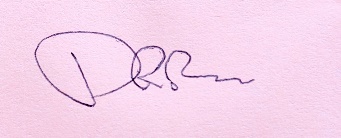 (d)_______________Town Clerk________________________________________(e)	Insert date of placing of the notice (e)__27/9/23__________________1.	Mae archwiliadau cyfrifon dros Cyngor Tref Pontardawe ar gyfer y blynyddoedd Sy’n gorffen ar 31 Mawrth 2022 a 2023 wedi’u cwblhau.Mae’r cofnod blynyddol ar gael i’w arolygu gan etholwyr llywodraeth leol ardal Cyngor Tref Pontardawe trwy wneud cais at:(a)	Rhowch enw, swydd a chyfeiriad y person y dylai etholwyr llywodraeth leol wneud cais iddo/iddi i archwilio’r datganiad cyfrifon(a)___ The Town Clerk, Office 2, 2nd Floor , Pontardawe Arts  Centre, Herbert Street ,Pontardawe SA8 4ED_______________________________________
   or email: town.clerk@pontardawetowncouncil.gov.wales ________________________________________________(b)	Rhowch yr amseroedd y gall   etholwr llywodraeth leol wneud cais i archwilio’r Ffurflen Flynyddol	rhwng (a)_____9.00___ (b)__3.00______ pm ar ddydd Llun i ddydd Gwener	gan eithrio gwyliau cyhoeddus), pryd y gall unrhyw etholwr llywodraeth leol wneud copïau o’r cofnod blynyddol(c)	Rhowch swm rhesymol ar gyfer costau copïo3.	Darperir copïau i unrhyw etholwr llywodraeth leol os gwneir taliad o (c) £__1____ am bob copi o’r ffurflen flynyddol(d)	Rhowch enw a swydd y person sy’n gosod yr hysbysiad(d)______Clerc y Dref_________________________________________________(e)	Rhowch ddyddiad gosod yr hysbysiad  (e)___27/9/23_________________